РОЗПОРЯДЖЕННЯ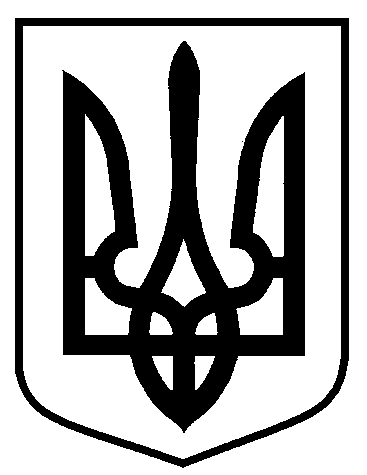 МІСЬКОГО ГОЛОВИм. СумиВраховуючи необхідність забезпечення представництва інтересів Сумської міської ради, Виконавчого комітету Сумської міської ради та Сумського міського голови в місцевих судах, апеляційних судах та в Верховному суді, що потребує внесення до Єдиного державного реєстру юридичних осіб, фізичних осіб - підприємців та громадських формувань відповідної інформації відносно посадових осіб виконавчих органів Сумської міської ради, керуючись пунктом 20 частини четвертої статті 42 Закону України «Про місцеве самоврядування в Україні»:Внести зміни до розпорядження міського голови від 04.08.2020                         № 223-Р «Про уповноваження посадових осіб виконавчих органів Сумської міської ради для здійснення представництва  інтересів Сумської міської ради, Виконавчого комітету Сумської міської ради та Сумського міського голови в місцевих судах, апеляційних судах та в Верховному Суді», доповнивши розділ «ПРАВОВЕ УПРАВЛІННЯ СУМСЬКОЇ МІСЬКОЇ РАДИ» додатку до розпорядження пунктом 9-1. наступного змісту:В.о. міського голови з виконавчої роботи                                    М.Є. Бондаренко Чайченко,  700-630Розіслати: до справи.від  17.02.2021  № 52-РПро внесення змін до розпорядження міського голови від 04.08.2020                         № 223-Р «Про уповноваження посадових осіб виконавчих органів Сумської міської ради для здійснення представництва  інтересів Сумської міської ради, Виконавчого комітету Сумської міської ради та Сумського міського голови в місцевих судах, апеляційних судах та в Верховному Суді»9-1.Мотречко ВікторіяВолодимирівнаГоловний спеціаліст                                                                                                        відділу правового                                                                                      забезпечення діяльності                                                                                                   Сумської міської ради                                                                              ради, виконавчого комітету                                                                                     Сумської міської ради та міського голови                                                                Паспорт № 003075968980Здійснює самопредставництво в судах України без окремого доручення з правом посвідчення копій документів, використовуючи усі права, що надані законом учаснику по справі; без права: відмови, відкликання, визнання позову та апеляційних, касаційних скарг, укладання мирової угоди.